Российская Федерация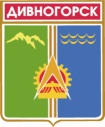 Администрация города ДивногорскаКрасноярского края П О С Т А Н О В Л Е Н И Е09.06.2018		            	г. Дивногорск			 		№  92пОб инициативном бюджетировании в муниципальном образовании город Дивногорск(в ред. пост. от 27.08.2020 № 118п, от 09.08.2021 № 137п)  В целях повышения эффективности бюджетных расходов, обеспечения открытости деятельности администрации города по составлению и исполнению бюджета города, на основании статей 65, 86 Бюджетного кодекса Российской Федерации, руководствуясь статьями 43, 52 Устава города Дивногорска, постановляю:1. Утвердить Положение об инициативном бюджетировании в муниципальном образовании город Дивногорск  согласно приложению.2. Настоящее Постановление подлежит опубликованию в средствах массовой информации и размещению на официальном сайте администрации города в информационно-телекоммуникационной сети Интернет.Исполняющий обязанностиГлавы города                                                                                                       М.Г.Кузнецова         Приложениек Постановлениюадминистрации городаот 09.06.2018 г. N  92пПОЛОЖЕНИЕОБ ИНИЦИАТИВНОМ БЮДЖЕТИРОВАНИИ В МУНИЦИПАЛЬНОМ ОБРАЗОВАНИИ  ГОРОД ДИВНОГОРСК1. Настоящее Положение регулирует порядок расходования средств бюджета города Дивногорска на основании предложений инициативных групп, а также зачисление в бюджет города средств участников инициативных групп на реализацию предложений, прошедших конкурсный отбор.2. Для целей настоящего Положения под инициативным бюджетированием понимается участие инициативных групп, которые могут состоять из жителей города, индивидуальных предпринимателей, юридических лиц, общественных организаций, в определении приоритетов расходования средств бюджета города на решение вопросов местного значения городского округа, финансовое обеспечение которых осуществляется за счет средств бюджета города и средств участников инициативных групп.3. Целью инициативного бюджетирования является активизация участия жителей города в определении приоритетов расходования средств бюджета города.4. Задачами инициативного бюджетирования являются повышение эффективности бюджетных расходов, обеспечение открытости деятельности администрации города по исполнению бюджета города.5. Жители города, индивидуальные предприниматели, юридические лица, общественные организации, желающие представить свои предложения по расходованию средств бюджета города, образуют инициативные группы, выбирают представителей инициативных групп, уполномоченных подписывать заявки, договоры, соглашения, иные документы в интересах инициативных групп и представлять интересы инициативных групп в органах местного самоуправления, других органах, организациях.Создание инициативной группы оформляется протоколом (протоколами) с указанием в нем цели создания инициативной группы, ее состава, описания предложения по расходованию средств бюджета города (далее - Предложение), представителя инициативной группы.6. Предложения должны быть направлены на решение вопросов местного значения городского округа, предусмотренных Федеральным законом от 06.10.2003 N 131-ФЗ "Об общих принципах организации местного самоуправления в Российской Федерации".Предложения не должны содержать мероприятия (работы):в отношении объектов государственной, частной форм собственности, бесхозяйных объектов;в отношении объектов муниципальной собственности города Дивногорска, предоставленных в пользование и (или) во владение гражданам и (или) юридическим лицам;в отношении земельных участков на территории города, государственная собственность на которые не разграничена, предоставленных в пользование и (или) во владение гражданам и (или) юридическим лицам;в отношении объектов культового и религиозного назначения;в отношении объектов культурного наследия;направленные на выполнение землеустроительных работ;направленные на изготовление технических паспортов объектов, паспортов энергетического обследования объектов;направленные на формирование (изменение) схем электро-, тепло-, водоснабжения и водоотведения;направленные на капитальное строительство, строительство, реконструкцию, капитальный ремонт объектов и требующие проведения проверки достоверности определения сметной стоимости и (или) прохождения государственной экспертизы;направленные на решение вопросов в интересах ограниченного круга благополучателей (например, одной семьи, одного индивидуального жилого дома, этнической группы и т.п.);нарушающие целевое назначение использования земельных участков на территории города;влекущие негативное воздействие на окружающую среду;направленные на приобретение недвижимого имущества в муниципальную собственность;направленные на изготовление, реконструкцию, ремонт объектов увековечения памяти, а также памятников и скульптур, не относящихся к объектам увековечения памяти;предусматривающие передачу муниципального имущества в государственную, частную собственность или в пользование третьих лиц.7. Предложение с приложением протокола (протоколов) о создании инициативной группы направляется представителем инициативной группы до 25 сентября (включительно) года, предшествующего году, в котором планируется реализовать Предложение, в администрацию  города.8. Администрация города, рассматривает Предложение на предмет соответствия требованиям, установленным пунктом 6 настоящего Положения.Администрация города до 10 октября (включительно) года, предшествующего году, в котором планируется реализовать Предложение, из представленных Предложений, соответствующих требованиям, установленным пунктом 6 настоящего Положения, формирует перечень Предложений, рекомендуемых к конкурсному отбору. В перечне Предложений, рекомендуемых к конкурсному отбору, указывается описание Предложения, сведения об инициативной группе, его внесшей, представителе инициативной группы.Перечень Предложений, рекомендуемых к конкурсному отбору, направляется администрацией  города  в межведомственную консультативную комиссию и организатору конкурсного отбора проектов инициативного бюджетирования не позднее трех рабочих дней с даты формирования перечня Предложений.В срок, указанный в абзаце третьем настоящего пункта, администрация города направляет представителям инициативных групп информацию о включении (о невключении) Предложений в перечень Предложений, рекомендуемых к конкурсному отбору.9. На основании Предложений, включенных администрацией города в перечень Предложений, рекомендуемых к конкурсному отбору, инициативными группами формируются проекты инициативного бюджетирования (далее - Проект).10. В целях методического обеспечения реализации инициативного бюджетирования в городе, в том числе формирования критериев оценки Проектов по балльной системе для конкурсного отбора Проектов, распоряжением администрации города создается межведомственная консультативная комиссия, утверждаются ее состав, полномочия и порядок деятельности.11. Конкурсный отбор Проектов осуществляется в Порядке, предусмотренном приложением 1 к настоящему Положению.Конкурсный отбор проектов инициативного бюджетирования проводится ежегодно.Проекты инициативного бюджетирования, отобранные на конкурсной основе, должны быть реализованы в течение финансового года, в котором Проекты были выбраны на конкурсной основе, с учетом установленных требований к выполнению сезонных работ.       В целях реализации принципа учета мнения жителей города Дивногорска проекты инициативного бюджетирования, допущенные конкурсной комиссией к конкурсному отбору, выносятся на электронное голосование, которое проводится в соответствии с Порядком проведения электронного голосования по проектам инициативного бюджетирования в городе Дивногорске, предусмотренным приложением 2 к настоящему Положению.12. Финансовое обеспечение реализации Проектов, выбранных на конкурсной основе, осуществляется за счет средств бюджета города в пределах средств, предусмотренных на эти цели решением Дивногорского городского Совета депутатов о бюджете города на соответствующий финансовый год, а также за счет средств инициативных групп.Доля финансового участия инициативной группы в реализации Проекта составляет не менее трех процентов от стоимости Проекта.Из бюджета города предоставляются средства на реализацию Проекта (проектов) в размере не более девяноста семи процентов от стоимости каждого Проекта из числа проектов, выбранных на конкурсной основе.          13. Софинансирование реализации Проекта, отобранного на конкурсной основе, осуществляется участниками инициативной группы на основании договора о внесении в бюджет инициативных платежей в рамках реализации проекта инициативного бюджетирования, заключенного участниками инициативной группы с администрацией города Дивногорска.Договор о внесении в бюджет инициативных платежей в рамках реализации проекта инициативного бюджетирования заключается в срок, не превышающий пятнадцати рабочих дней, следующих за днем заседания конкурсной комиссии по итогам конкурсного отбора проектов инициативного бюджетирования, за исключением случаев, установленных Порядком проведения конкурсного отбора проектов инициативного бюджетирования в городе Дивногорске.В договоре о внесении в бюджет инициативных платежей в рамках реализации проекта инициативного бюджетирования должны быть определены предмет договора, общая сумма и порядок перечисления инициативных платежей, порядок использования инициативных платежей,  срок действия договора, порядок изменения и расторжения договора, порядок разрешения споров, реквизиты счета бюджета города, на который зачисляются о внесении в бюджет инициативных платежей в рамках реализации проекта инициативного бюджетирования, и иные положения в соответствии с требованиями гражданского законодательства.Перечисление денежных средств в бюджет города по договору о внесении в бюджет инициативных платежей в рамках реализации проекта инициативного бюджетирования осуществляется в году, в котором будет реализовываться Проект, но не позднее 1 октября этого года, за исключением случаев, установленных Порядком проведения конкурсного отбора проектов инициативного бюджетирования в городе Дивногорске.Датой перечисления суммы софинансирования считается дата зачисления денежных средств в бюджет города в соответствии с выпиской из лицевого счета администратора доходов бюджета, выданной администрации города Дивногорска в городе Управлением федерального казначейства по Красноярскому краю.14. В случае незаключения участниками инициативной группы договора о внесении в бюджет инициативных платежей в рамках реализации проекта инициативного бюджетирования в установленный срок, а также в случае неперечисления участниками инициативной группы в бюджет города денежных средств по заключенному договору о внесении в бюджет инициативных платежей в рамках реализации проекта инициативного бюджетирования в срок и в объеме, предусмотренными в договоре о внесении в бюджет инициативных платежей в рамках реализации проекта инициативного бюджетирования, соответствующий проект инициативного бюджетирования в рамках настоящего Положения не реализуется.В случае неперечисления участниками инициативной группы денежных средств в бюджет города по заключенному договору о внесении в бюджет инициативных платежей в рамках реализации проекта инициативного бюджетирования в срок и в объеме, предусмотренными в договоре о внесении в бюджет инициативных платежей в рамках реализации проекта инициативного бюджетирования, администрация  города в течение 2 рабочих дней со дня, следующего за днем истечения срока для перечисления инициативных платежей в бюджет города, направляет стороне договора о внесении в бюджет инициативных платежей в рамках реализации проекта инициативного бюджетирования уведомление об отказе от договора. Со дня получения стороной договора о внесении в бюджет инициативных платежей в рамках реализации проекта инициативного бюджетирования данного уведомления договор считается расторгнутым.15. Определение исполнителей (подрядчиков, поставщиков) для реализации Проекта осуществляется администрацией города в порядке, предусмотренном Федеральным законом от 05.04.2013 N 44-ФЗ "О контрактной системе в сфере закупок товаров, работ, услуг для обеспечения государственных и муниципальных нужд", после перечисления участниками инициативной группы суммы софинансирования Проекта в бюджет города в полном объеме.Реализация Проекта осуществляется в течение финансового года, в котором данный Проект был выбран на конкурсной основе, с учетом установленных требований к выполнению сезонных работ.В муниципальный контракт, заключенный с целью реализации Проекта, включается положение об осуществлении контроля за исполнением муниципального контракта с участием представителя инициативной группы.16. В случае если для участия в конкурсном отборе Проектов не подана ни одна заявка либо договор о внесении в бюджет инициативных платежей в рамках реализации проекта инициативного бюджетирования не заключен в установленный срок, а также если по заключенному договору о внесении в бюджет инициативных платежей в рамках реализации проекта инициативного бюджетирования в бюджет города не перечислены денежные средства в срок и в объеме, предусмотренными в договоре о внесении в бюджет инициативных платежей в рамках реализации проекта инициативного бюджетирования, повторный конкурсный отбор Проектов в текущем календарном году не проводится.Приложение 1к Положениюоб инициативном бюджетированиив городе ДивногорскеПОРЯДОКПРОВЕДЕНИЯ КОНКУРСНОГО ОТБОРА ПРОЕКТОВИНИЦИАТИВНОГО БЮДЖЕТИРОВАНИЯ1. Порядок проведения конкурсного отбора проектов инициативного бюджетирования (далее - Порядок) устанавливает правила конкурсного отбора проектов инициативного бюджетирования в городе Дивногорске(далее - конкурсный отбор).2. Целью конкурсного отбора является определение проектов инициативного бюджетирования, для реализации которых будут предоставлены средства бюджета города.3. Конкурсный отбор объявляется не позднее 1 сентября.4. Организатором конкурсного отбора является  финансовое управление администрации города.Организатор конкурсного отбора осуществляет следующие функции:разрабатывает проект распоряжения администрации города о проведении конкурсного отбора (далее - распоряжение о конкурсе);публикует распоряжение о конкурсе в газете "Огни Енисея" и размещает на официальном сайте администрации города;обеспечивает прием, учет и хранение поступивших от инициативных групп заявок на участие в конкурсном отборе (далее - заявка), проектов инициативного бюджетирования и приложений к ним;организует проведение конкурсного отбора;организует проведение электронного голосования по проектам инициативного бюджетирования в городе Дивногорске;доводит до сведения инициативных групп результаты конкурсного отбора;осуществляет иные функции, предусмотренные настоящим Порядком.5. Распоряжение администрации города о конкурсе публикуется в газете "Огни Енисея", размещается на официальном сайте администрации города и должно содержать:срок проведения конкурсного отбора: дату начала и дату окончания проведения конкурсного отбора;дату начала и окончания приема заявок;срок проведения электронного голосования по проектам инициативного бюджетирования: дату начала и дату окончания проведения электронного голосования;критерии оценки проектов инициативного бюджетирования (балльная система оценок);форму заявки на участие в конкурсном отборе;состав конкурсной комиссии;объем средств, предусмотренных в решении о бюджете города на соответствующий финансовый год для реализации проектов инициативного бюджетирования;наименование организатора конкурсного отбора (с указанием телефона) и адрес, по которому будет производиться прием заявок;форму протокола собрания инициативной группы по вопросу утверждения проекта инициативного бюджетирования;форму первого (титульного) листа проекта инициативного бюджетирования.6. Конкурсная комиссия осуществляет следующие функции:рассматривает и оценивает заявки;принимает решения о допуске (об отказе в допуске) заявки к участию в конкурсной отборе;формирует рейтинг (перечень) проектов инициативного бюджетирования;принимает решения о результатах конкурсного отбора.7. Конкурсная комиссия является коллегиальным органом и формируется в составе не менее семи человек. Членами конкурсной комиссии могут быть представители органов администрации города, депутаты Дивногорского городского Совета депутатов, члены общественных организаций, общественных объединений, эксперты.В состав конкурсной комиссии входят председатель конкурсной комиссии, заместитель председателя конкурсной комиссии, секретарь конкурсной комиссии и члены конкурсной комиссии.Заседания конкурсной комиссии правомочны, если на них присутствует не менее половины от списочного состава комиссии, установленного в распоряжении администрации города о конкурсе.8. Решения конкурсной комиссии о допуске (об отказе в допуске) заявки к участию в конкурсном отборе, решение о результатах конкурсного отбора принимаются открытым голосованием простым большинством голосов от числа присутствующих членов конкурсной комиссии. При равенстве голосов решающим является голос председателя конкурсной комиссии.Решения конкурсной комиссии оформляются протоколом, который не позднее следующего рабочего дня подписывается председателем конкурсной комиссии и секретарем конкурсной комиссии.9. Участие в конкурсном отборе принимают проекты инициативного бюджетирования, сформированные инициативными группами на основании Предложений данных инициативных групп, включенных администрацией города в перечень Предложений, рекомендованных к конкурсному отбору.10. Для участия в конкурсном отборе инициативная группа в лице представителя инициативной группы представляет организатору конкурсного отбора в срок, указанный в распоряжении администрации города о конкурсе, заявку по форме, установленной распоряжением администрации города о конкурсе.К заявке прилагаются:протокол (протоколы) собрания инициативной группы;проект инициативного бюджетирования и приложения к нему;опись представленных документов.При подаче заявки указывается дата ее подачи, а также время подачи заявки.11. Протокол (протоколы) собрания инициативной группы должен содержать:дату и время проведения собрания;состав инициативной группы; фамилию, имя, отчество, адрес проживания, контактный телефон представителя инициативной группы;информацию об утверждении проекта инициативного бюджетирования;информацию об утверждении перечня и объемов работ проекта инициативного бюджетирования;информацию о принятии решения о размере доли софинансирования проекта инициативного бюджетирования в процентах (не менее трех процентов от стоимости проекта) и в суммовом выражении (в рублях);подписи участников инициативной группы.12. Проект инициативного бюджетирования должен соответствовать требованиям, установленным пунктом 6 Положения об инициативном бюджетировании в городе Дивногорске, и содержать следующую информацию:наименование проекта инициативного бюджетирования;цели и задачи проекта инициативного бюджетирования;место (объект) реализации и описание проекта инициативного бюджетирования, включая перечень и объем работ;стоимость реализации проекта инициативного бюджетирования (с расчетом стоимости) с указанием доли финансового участия инициативной группы в реализации проекта инициативного бюджетирования в процентах (не менее трех процентов от стоимости проекта) и в суммовом выражении (в рублях);социальная значимость реализации проекта инициативного бюджетирования.Проект инициативного бюджетирования должен быть подписан представителем инициативной группы.Первый (титульный) лист проекта инициативного бюджетирования оформляется по форме, установленной распоряжением о конкурсе.13. Для участия в конкурсном отборе заявка подается отдельно на каждый проект инициативного бюджетирования с прилагаемыми к нему документами.14. Не допускаются к участию в конкурсном отборе заявки:содержащие проекты инициативного бюджетирования, сформированные не на основании предложений, которые были включены администрацией города в перечень Предложений, рекомендованных к конкурсному отбору;содержащие проекты инициативного бюджетирования, не соответствующие требованиям, установленным пунктом 6 Положения об инициативном бюджетировании в городе Дивногорске;содержащие недостоверную информацию;содержащие неполный комплект документов, предусмотренных настоящим Порядком;представленные (в том числе по почте, электронной почте) с нарушением даты окончания приема заявок, установленной распоряжением о конкурсе;содержащие протокол (протоколы) собрания инициативной группы, не соответствующие требованиям, установленным пунктом 11 настоящего Порядка;содержащие проекты инициативного бюджетирования, не соответствующие требованиям, установленным пунктом 12 настоящего Порядка.15. Инициативная группа в лице представителя инициативной группы не менее чем за 3 рабочих дня до даты проведения конкурсного отбора имеет право отозвать свою заявку и отказаться от участия в конкурсном отборе, сообщив об этом письменно организатору конкурсного отбора.         16. Не позднее пятнадцати рабочих дней, следующих за датой окончания приема заявок, конкурсная комиссия принимает решения о допуске (об отказе в допуске) заявки к участию в конкурсном отборе.Конкурсная комиссия вправе привлекать к работе участников межведомственной консультативной комиссии.В течение двух рабочих дней, следующих за днем принятия конкурсной комиссией решения о допуске (об отказе в допуске) заявки к участию в конкурсном отборе, организатор конкурсного отбора направляет соответствующее уведомление представителям инициативных групп.Не позднее двадцати рабочих дней, следующих за датой окончания приема заявок, информация о проектах инициативного бюджетирования, допущенных конкурсной комиссией к конкурсному отбору, размещается организатором конкурсного отбора на официальном сайте администрации города в информационно-телекоммуникационной сети Интернет для ознакомления с ними жителей города и проведения электронного голосования по проектам инициативного бюджетирования.17. Инициативной группе, чья заявка не допущена к участию в конкурсном отборе, организатор конкурсного отбора направляет мотивированное уведомление в течение 2 рабочих дней с даты принятия конкурсной комиссией решения об отказе в допуске заявки к участию в конкурсном отборе.17.1. Представитель инициативной группы или иное уполномоченное инициативной группой лицо в день проведения конкурсного отбора очно представляет проект инициативного бюджетирования конкурсной комиссии (проводит презентацию проекта).Организатор конкурсного отбора уведомляет любым доступным способом представителя инициативной группы о дате рассмотрения конкурсной комиссией проекта инициативного бюджетирования, внесенного данной инициативной группой, не позднее, чем за один рабочий день до дня заседания конкурсной комиссии.Продолжительность презентации проекта инициативного бюджетирования не может превышать 10 минут.Презентация проекта инициативного бюджетирования может проводиться с использованием графических материалов (набора слайдов, фотографий, рисунков, чертежей), видеоматериалов и т.д.Проекты инициативного бюджетирования, в отношении которых не была проведена очная презентация, конкурсной комиссией не рассматриваются, в рейтинг (перечень) проектов инициативного бюджетирования не включаются.18. Конкурсная комиссия оценивает каждый проект инициативного бюджетирования, допущенный к конкурсному отбору, в соответствии с критериями оценки по балльной системе, формирует рейтинг (перечень) проектов инициативного бюджетирования, упорядоченный по убыванию общего количества итоговых баллов по каждому проекту инициативного бюджетирования путем присвоения проекту инициативного бюджетирования порядкового номера.Отобранными на конкурсной основе считаются проекты инициативного бюджетирования, занявшие первое и последующие в порядке убывания места в рейтинге, общая сумма стоимости реализации которых за счет средств бюджета города не превышает объем средств, предусмотренных на эти цели решением о бюджете города, за исключением случаев, установленных настоящим Порядком. В случае если конкурсной комиссией принято решение считать отобранными на конкурсной основе проекты инициативного бюджетирования, общая сумма стоимости реализации которых за счет средств бюджета города превышает объем средств, предусмотренных на эти цели решением о бюджете города, проекты инициативного бюджетирования, занявшие в порядке убывания места в рейтинге, превысившие объем средств, предусмотренный на эти цели в решении о бюджете города, реализуются после внесения изменений в решение о бюджете города, предусматривающих бюджетные ассигнования на реализацию проектов инициативного бюджетирования, стоимость реализации которых за счет средств бюджета города превышает объем средств, предусмотренных на эти цели решением о бюджете города. Договоры о внесении в бюджет инициативных платежей в рамках реализации проекта инициативного бюджетирования с участниками инициативных групп по проектам инициативного бюджетирования, занявшим в порядке убывания места в рейтинге, превысившим объем средств, предусмотренных на эти цели в бюджете города, заключаются администрацией города не позднее 5 рабочих дней со дня вступления в силу решения Дивногорского городского Совета депутатов о внесении изменений в решение о бюджете города, предусматривающего бюджетные ассигнования на реализацию проектов инициативного бюджетирования, стоимость реализации которых за счет средств бюджета города превышает объем средств, предусмотренных на эти цели решением о бюджете города. Срок перечисления денежных средств в бюджет города по договорам о внесении в бюджет инициативных платежей в рамках реализации проекта инициативного бюджетирования, предусмотренным настоящим абзацем, не должен превышать 10 рабочих дней с даты подписания договора о внесении в бюджет инициативных платежей в рамках реализации проекта инициативного бюджетирования обеими сторонами.Организатор конкурсного отбора письменно уведомляет представителей инициативных групп, чьи проекты признаны победившими в конкурсном отборе, в течение трех рабочих дней,  следующих за днем заседания конкурсной комиссии по итогам конкурсного отбора.19 Рейтинг (перечень) проектов инициативного бюджетирования включается в протокол заседания конкурсной комиссии по итогам конкурсного отбора с указанием порядкового номера, общего количества итоговых баллов, стоимости реализации каждого отобранного проекта за счет средств бюджета города и общей суммы средств бюджета города, необходимых на реализацию отобранных проектов инициативного бюджетирования.20. В случае если два или более проектов инициативного бюджетирования по результатам конкурсной оценки набирают одинаковое количество итоговых баллов, более высокий рейтинг присваивается проекту инициативного бюджетирования, заявка по которому представлена в конкурсную комиссию раньше.21. В случае если к участию в конкурсном отборе допущена только одна заявка, рейтинг (перечень) проектов инициативного бюджетирования не формируется. Проект инициативного бюджетирования, содержащийся в такой заявке, признается победившим в конкурсном отборе, если стоимость реализации проекта инициативного бюджетирования за счет средств бюджета города не превышает объем средств, предусмотренных на эти цели решением Дивногорского городского Совета депутатов о бюджете города на соответствующий финансовый год.22. Протокол заседания конкурсной комиссии по итогам конкурсного отбора проектов инициативного бюджетирования публикуется организатором конкурсного отбора в газете "Огни Енисея" и размещается на официальном сайте администрации города в течение 5 рабочих дней с даты проведения конкурсного отбора. Заявки, приложенные к ним документы и материалы, представленные в конкурсную комиссию, инициативным группам не возвращаются.Приложение 2к Положениюоб инициативном бюджетированиив городе ДивногорскеПОРЯДОК ПРОВЕДЕНИЯ ЭЛЕКТРОННОГО ГОЛОСОВАНИЯ ПО ПРОЕКТАМ ИНИЦИАТИВНОГО БЮДЖЕТИРОВАНИЯ В ГОРОДЕ ДИВНОГОРСКЕ1. Электронное голосование по проектам инициативного бюджетирования в городе Дивногорске (далее - электронное голосование) является рейтинговым и проводится в целях выявления мнения жителей города по поводу востребованности проектов инициативного бюджетирования, представленных на конкурсный отбор.2. Электронное голосование проводится официальном сайте администрации города в информационно-телекоммуникационной сети Интернет.3. Организатором конкурсного отбора на официальном сайте администрации города в информационно-телекоммуникационной сети Интернет размещается краткое описание проектов инициативного бюджетирования, допущенных конкурсной комиссией к конкурсному отбору, и обеспечивается возможность осуществления голосования гражданами.4. Граждане вправе проголосовать за любое количество проектов инициативного бюджетирования.5. Сведения об итогах электронного голосования размещаются организатором конкурсного отбора на официальном сайте администрации города в информационно-телекоммуникационной сети Интернет не позднее трех рабочих дней, следующих за датой окончания проведения электронного голосования.       6. Сведения об итогах электронного голосования предоставляются организатором конкурсного отбора в конкурсную комиссию в день проведения конкурсного отбора.